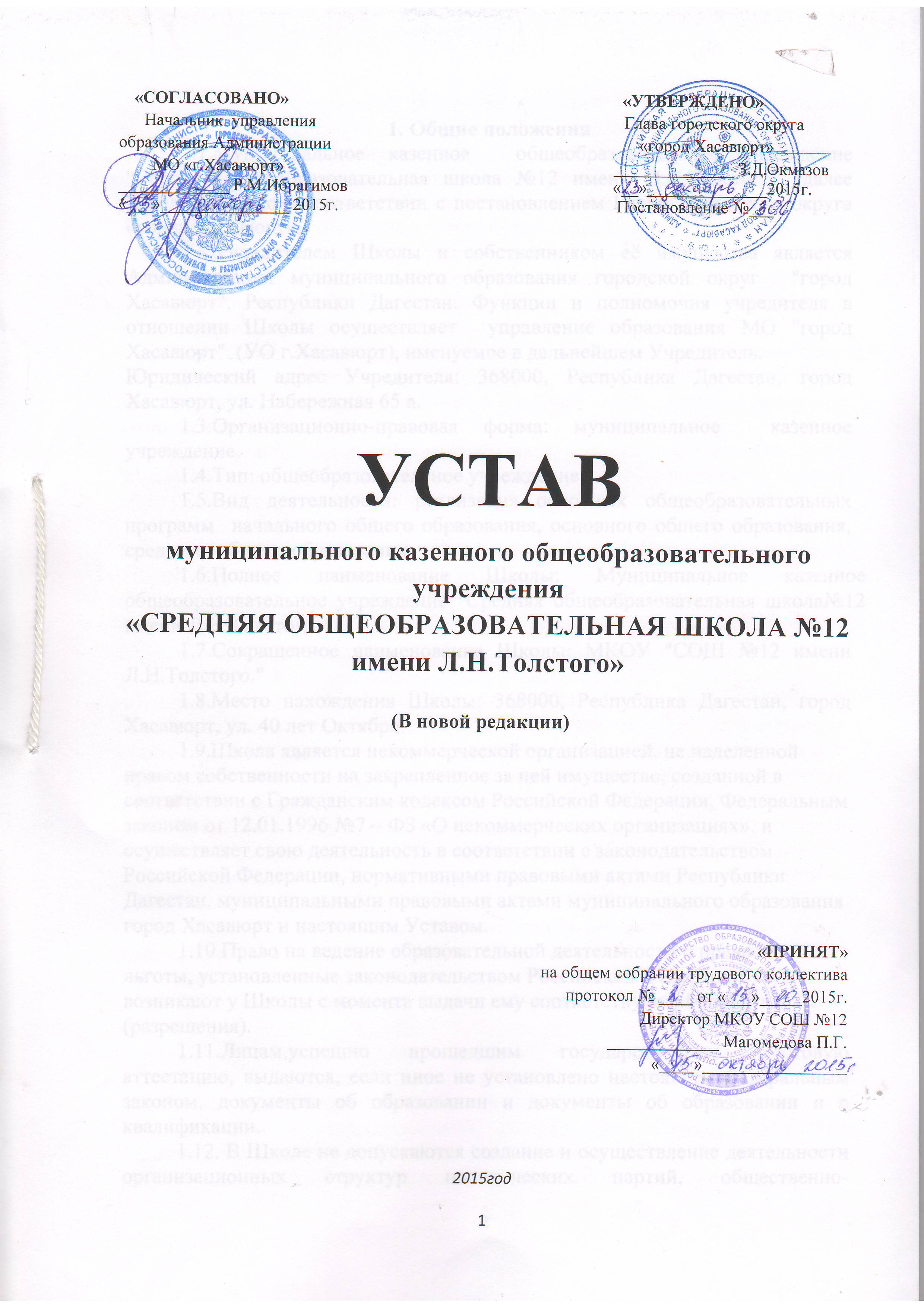 1. Общие положения	1.1.Муниципальное казенное  общеобразовательное учреждение "Средняя общеобразовательная школа №12 имени Л.Н.Толстого  " (далее Школа) создано в соответствии с постановлением Главы городского округа  «город Хасавюрт».	1.2.Учредителем Школы и собственником её имущества является  Муниципальное образование городской округ  "город Хасавюрт", Республики Дагестан. Функции и полномочия учредителя в отношении Школы осуществляет  управление образования МО "город Хасавюрт"  (УО г.Хасавюрт), именуемое в дальнейшем Учредитель.Юридический адрес Учредителя: 368000, Республика Дагестан , город Хасавюрт, ул. Набережная 65 а.	1.3.Организационно-правовая форма: муниципальное  казенное учреждение.	1.4.Тип: общеобразовательное учреждение.	1.5.Вид: средняя общеобразовательная школа.	1.6.Вид деятельности: реализация основных общеобразовательных программ  начального общего образования, основного общего образования, среднего  общего образования.	1.7.Полное наименование Школы: Муниципальное казенное  общеобразовательное учреждение "Средняя общеобразовательная школа №12 имени Л.Н.Толстого  ".	1.8.Сокращенное наименование Школы: МКОУ "СОШ №12 им.Л.Толстого ".	1.9.Юридический и фактический адрес Школы: 368001, Республика Дагестан, город Хасавюрт, ул. 40 лет Октября. 	1.10.Школа является некоммерческой организацией, не наделенной правом собственности на закрепленное за ней имущество, созданной в соответствии с Гражданским кодексом Российской Федерации, Федеральным законом от 12.01.1996 №7 – ФЗ «О некоммерческих организациях», и осуществляет свою деятельность в соответствии с законодательством Российской Федерации, нормативными правовыми актами Республики Дагестан, муниципальными правовыми актами муниципального образования город Хасавюрт и настоящим Уставом.                                                                                         	1.11.Право на ведение образовательной деятельности и право на льготы, установленные законодательством Российской Федерации, возникают у Школы с момента выдачи ему соответствующей лицензии (разрешения).	1.12.Права Школы на выдачу своим выпускникам документа государственного образца о соответствующем уровне образования, на пользование печатью с изображением Государственного герба Российской Федерации возникают с момента его государственной аккредитации.	1.13. В Школе не допускаются создание и осуществление деятельности организационных структур политических партий, общественно-политических и религиозных движений и организаций. Школа не вправе выступать учредителем (участником) юридических лиц. Образование детей в Школе носит светский характер.	1.14.Школа является юридическим лицом, имеет в оперативном управлении обособленное имущество и отвечает по своим обязательствам этим имуществом, может от своего имени приобретать и осуществлять имущественные и личные неимущественные права, нести обязанности, быть истцом и ответчиком в суде. Школа имеет самостоятельный баланс и смету.	1.15.Школа имеет печать с его полным наименованием на русском языке. Школа вправе иметь штампы и бланки со своим наименованием, а также зарегистрированную в установленном порядке эмблему. 	1.16.Школа предоставляет помещение с соответствующими условиями для работы медицинских работников. Школа при реализации образовательных программ создает условия для охраны здоровья обучающихся.	1.17.Организация питания обучающихся, воспитанников возлагается на Школу. Питание обучающихся, воспитанников обеспечивается организацией общественного питания.	1.18.Школа в своей деятельности руководствуется Конституцией Российской Федерации, Федеральным Законом «Об образовании в Российской Федерации», указами и распоряжениями Президента Российской Федерации, постановлениями и распоряжениями Правительства Российской Федерации, решениями органов, осуществляющих управление в сфере образования, Порядком организации и осуществления образовательной деятельности по основным общеобразовательным программам – образовательным программам начального общего, основного общего и среднего общего образования, Порядком организации и осуществления образовательной деятельности по дополнительным общеобразовательным программам, настоящим Уставом и другими нормативными документами, регламентирующими организацию образовательного процесса Школы.  	1.19.Школа создает условия для реализации гражданами Российской Федерации гарантированного государством права на получение общедоступного и бесплатного начального общего, основного общего и среднего общего образования.	1.20.Школа может иметь в своей структуре различные структурные подразделения, обеспечивающие осуществление образовательной деятельности с учетом уровня, вида и направленности реализуемых образовательных программ, формы обучения и режима пребывания обучающихся.	1.21.При приеме гражданина в Школу последнее обязано ознакомить его и (или) его родителей (законных представителей) с уставом Школы, лицензией на право ведения образовательной деятельности, со свидетельством о государственной аккредитации Школы, основными образовательными программами, реализуемыми Школой, и другими документами, регламентирующими организацию образовательного процесса. 2. Основные цели, задачи и виды деятельности Школы	2.1.Школа создана в целях реализации федеральных государственных образовательных стандартов, удовлетворения потребностей населения города Хасавюрт в получении начального общего, основного общего и среднего общего образования. Школа может реализовывать дополнительные образовательные программы, а также основную общеобразовательную программу дошкольного образования при наличии соответствующих лицензий. При этом Школа в своей деятельности руководствуется Порядком организации и осуществления образовательной деятельности по основным общеобразовательным программам – образовательным программам дошкольного образования и Порядком организации и осуществления образовательной деятельности по дополнительным общеобразовательным программам.Деятельность Школы строится на следующих принципах:-  общедоступность образования;- бесплатность образования в пределах федеральных государственных     образовательных стандартов, оплаченных бюджетным финансированием;- свобода в образовании;- демократический, государственно-общественный характер управления образованием;- автономность учреждения;- повышение качества образования.	2.2.Основными целями Школы являются:- формирование общей культуры личности обучающихся на основе усвоения обязательного минимума содержания общеобразовательных программ;- создание благоприятных условий для разностороннего развития личности, в том числе возможности удовлетворения потребности обучающегося в самообразовании и получении дополнительного образования;- адаптация обучающихся к жизни в обществе;- создание основы для осознанного выбора обучающимися и последующего освоения ими профессиональных образовательных программ;- воспитание гражданственности, трудолюбия, уважения к правам и свободам человека, любви к окружающей природе, Родине, семье;- осуществление обучения и воспитания в интересах личности, общества, государства;- охрана здоровья и социальная защита обучающихся и работников Школы.	2.3.Основными задачами Школы являются:- выполнение федеральных государственных образовательных стандартов;- соблюдение принципов государственной образовательной политики;- гуманистический характер образования, приоритет общечеловеческих ценностей, жизни и здоровья человека, свободного развития личности;- защита национальных культур, региональных культурных традиций;- общедоступность образования;- адаптированность системы образования к уровням и особенностям развития и подготовки обучающихся;- светский характер образования;- обеспечение содержания образования адекватного мировому уровню общей и профессиональной культуры общества;- усиление вариативности и личностной направленности образования;- реализация личного плана образования через выбор учебных программ, составленных по запросам обучающихся и родителей (законных представителей);- развивающая направленность и возрастная адекватность образования;- интеграция личности в национальную и мировую культуру;- формирование человека и гражданина, нацеленного на совершенствование современного общества;- обеспечение охраны здоровья и создание благоприятных условий для разностороннего развития личности,- формирование духовно-нравственной личности.	2.4.Для реализации целей, основных задач и приоритетных направлений Школа осуществляет основной вид деятельности – образовательную деятельность. Школа имеет право реализовывать базовые образовательные курсы: подготовительные, курсы по выбору, элективные курсы в рамках предпрофильной и профильной подготовки обучающихся, разрабатывать программы дошкольной подготовки детей.Школа вправе реализовывать дополнительные образовательные программы, а именно:- изучение специальных дисциплин сверх часов и сверх программы по дисциплине, предусмотренной учебным планом;- работа школы будущего первоклассника;- организация курсов по подготовке к поступлению в высшее учебное заведение;- репетиторство с обучающимися.	2.5.К компетенции Школы в установленной сфере деятельности относятся:1)разработка и принятие правил внутреннего распорядка обучающихся, правил внутреннего трудового распорядка, иных локальных нормативных актов;2)материально-техническое обеспечение образовательной деятельности, оборудование помещений в соответствии с государственными и местными нормами и требованиями,в том числе в соответствии с федеральными государственными образовательными стандартами, федеральными государственными требованиями;	3)предоставление учредителю и общественности ежегодного отчета о поступлении ирасходовании финансовых и материальных средств, а также отчета о результатах самообследования;	4)установление штатного расписания, если иное не установлено нормативными правовыми актами Российской Федерации;	5)прием на работу работников, заключение с ними и расторжение трудовых договоров,если иное не установлено Федеральным законом "Об образовании в Российской Федерации", распределение должностных обязанностей, создание условий и организация дополнительного профессионального образования работников;	6)разработка и утверждение образовательных программ Школы;	7)разработка и утверждение по согласованию с учредителем программы развития Школы, если иное не установлено Федеральным законом "Об образовании в Российской Федерации";	8)прием обучающихся в Школу;	9)определение списка учебников в соответствии с утвержденным федеральным перечнем учебников, рекомендованных к использованию, а также учебных пособий, допущенных к использованию;	10)осуществление текущего контроля успеваемости и промежуточной аттестации обучающихся, установление их форм, периодичности и порядка проведения;	11)индивидуальный учет результатов освоения обучающимися образовательных программ, а также хранение в архивах информации об этих результатах на бумажных и (или) электронных носителях;	12)использование и совершенствование методов обучения и воспитания, образовательных технологий, электронного обучения;	13)проведение самообследования, обеспечение функционирования внутренней системы оценки качества образования;	14)создание необходимых условий для охраны и укрепления здоровья, организации питания обучающихся и работников Школы;	15)организация социально-психологического тестирования обучающихся в целях раннего выявления незаконного потребления наркотических средств и психотропныхвеществ в порядке, установленном федеральным органом исполнительной власти, осуществляющим функции по выработке государственной политики и нормативно правовому регулированию в сфере образования;	16)создание условий для занятия обучающимися физической культурой и спортом;	17)приобретение или изготовление бланков документов об образовании;	18) установление требований к одежде учащихся (с учетом мнения участников образовательного процесса и материальных затрат малообеспеченных и многодетных семей) если иное не установлено Федеральным законом «Об образовании в Российской Федерации» или нормативными правовыми актами Республики Дагестан;	19)содействие деятельности общественных объединений обучающихся, родителей (законных представителей), осуществляемой в Школе и не запрещенной законодательством Российской Федерации;	20)организация научно-методической работы, в том числе организация и проведение научных и методических конференций, семинаров;	21)обеспечение создания и ведения официального сайта Школы в сети "Интернет";	22)иные вопросы в соответствии с законодательством Российской Федерации.	2.6.Школа осуществляет свою деятельность в соответствии с законодательством об образовании, в том числе:	1)обеспечивает реализацию в полном объеме образовательных программ, соответствие качества подготовки обучающихся установленным требованиям, соответствие применяемых форм, средств, методов обучения и воспитания возрастным, психофизическим особенностям, склонностям, способностям, интересам и потребностям обучающихся;	2)создаёт безопасные условия обучения, воспитания обучающихся, присмотра и ухода за обучающимися, их содержания в соответствии с установленными нормами, обеспечивающими жизнь и здоровье обучающихся, работников Школы;	3)соблюдает права и свободы обучающихся, родителей (законных представителей) обучающихся, работников Школы.	2.7.Школа несет ответственность в установленном законодательством Российской Федерации порядке за невыполнение или ненадлежащее выполнение функций, отнесенных к ее компетенции, за реализацию не в полном объеме образовательных программ в соответствии с учебным планом, качество образования своих выпускников, а также за жизнь и здоровье обучающихся, работников Школы. За нарушение или незаконное ограничение права на образование и предусмотренных законодательством об образовании прав и свобод обучающихся, родителей (законных представителей) несовершеннолетних обучающихся, нарушение требований к организации и осуществлению образовательной деятельности Школа и ее должностные лица несут административную ответственность в соответствии с Кодексом Российской Федерации об административных правонарушениях.	2.8.Школа обеспечивает открытость и доступность:1)информации:	а)о дате создания Школы, об Учредителе, о месте нахождения Школы, режиме, графике работы, контактных телефонах и об адресах электронной почты;	б)о структуре и об органах управления Школой;	в)о реализуемых образовательных программах с указанием учебных предметов, курсов, дисциплин (модулей), практики, предусмотренных соответствующей образовательной программой;	г)о численности обучающихся по реализуемым образовательным программам за счет бюджетных ассигнований федерального бюджета, бюджета субъекта Российской Федерации, местного бюджета и по договорам об образовании за счет средств физических и (или) юридических лиц;	д) о языках образования;	е) о федеральных государственных образовательных стандартах, образовательных стандартах (при их наличии);	ж) о руководителе Школы, его заместителях;	з) о персональном составе педагогических работников с указанием уровня образования, квалификации и опыта работы;	и) о материально-техническом обеспечении образовательной деятельности (в том числе о наличии оборудованных учебных кабинетов, объектов для проведения практических занятий, библиотек, объектов спорта, средств обучения и воспитания, об условиях питания и охраны здоровья обучающихся, о доступе к информационным системам иинформационно-телекоммуникационным сетям, об электронных образовательных ресурсах, к которым обеспечивается доступ обучающихся);	к) о количестве вакантных мест для приема (перевода) по каждой образовательной программе;	л) о наличии и об условиях предоставления обучающимся стипендий, мер социальной поддержки;	м) об объеме образовательной деятельности, финансовое обеспечение которой осуществляется за счет бюджетных ассигнований федерального бюджета, бюджета субъекта Российской Федерации, местного бюджета, по договорам об образовании за счет средств физических и (или) юридических лиц;	н) о поступлении финансовых и материальных средств и об их расходовании по итогам финансового года;	о) о трудоустройстве выпускников;2) копий:	а) Устава Школы;	б) лицензии на осуществление образовательной деятельности (с приложениями);	в) свидетельства о государственной аккредитации (с приложениями);	г) плана финансово-хозяйственной деятельности Школы, утвержденного вустановленном законодательством Российской Федерации порядке;	д) локальных нормативных актов по основным вопросам организации и осуществленияобразовательной деятельности, правил внутреннего распорядка обучающихся, правил внутреннего трудового распорядка, коллективного договора;3) отчета о результатах самообследования;4) документа о порядке оказания платных образовательных услуг, в том числе образца договора об оказании платных образовательных услуг, документа об утверждении стоимости обучения по каждой образовательной программе;5) предписаний органов, осуществляющих государственный контроль (надзор) в сфере образования, отчетов об исполнении таких предписаний;6) иной информации, которая размещается, опубликовывается по решению Школы и (или) размещение, опубликование которой являются обязательными в соответствии с законодательством Российской Федерации.	2.9.Информация и документы, если они в соответствии с законодательством Российской Федерации не отнесены к сведениям, составляющим государственную и иную охраняемую законом тайну, размещаются на официальном сайте Школы в сети «Интернет» и обновляются в течение десяти рабочих дней со дня их создания,получения или внесения в них соответствующих изменений. Порядок размещения на официальном сайте Школы в сети «Интернет» и обновления информации о Школе, в том числе ее содержание и форма ее предоставления, устанавливается Правительством Российской Федерации.3. Имущество и финансовое обеспечение Школы	3.1.Все имущество Школы является собственностью муниципального образования город Хасавюрт, отражается на самостоятельном балансе и закрепляется за ней на праве оперативного управления решением Собственника. Закрепленное за Школой имущество учитывается в Едином реестре муниципального имущества города Хасавюрт в установленном порядке.	                                                                                           	3.2.Земельный участок закрепляется за Школой в порядке, установленном законодательством Российской Федерации в постоянное (бессрочное) пользование.	3.3.Школа, за которой имущество закреплено на праве оперативного управления, владеет, пользуется этим имуществом в пределах, установленных законом, в соответствии с целями своей деятельности, назначением этого имущества и, если иное не установлено законом, распоряжается этим имуществом.	3.4.Школа без согласия Собственника не вправе распоряжаться особо ценным движимым имуществом, закрепленным за ней Собственником или приобретенным казенным учреждением за счет средств, выделенных ему Собственником на приобретение такого имущества, а также недвижимым имуществом. Остальным имуществом, находящимся у неё на праве оперативного управления, Школа вправе распоряжаться самостоятельно, если иное не установлено законом. В интересах достижения целей, предусмотренных уставом некоммерческой организации, она может создавать другие некоммерческие организации и вступать в ассоциации и союзы. Казенное учреждение, с согласия Собственника, вправе передавать некоммерческим организациям в качестве их учредителя (участника) денежные средства (если иное не установлено условиями предоставления денежных средств) и иное имущество, за исключением особо ценного движимого имущества, закрепленного за ним Собственником или приобретенного бюджетным учреждением за счет денежных средств, выделенных ему Собственником на приобретение такого имущества, а также недвижимого имущества.	3.5.Собственник имущества вправе изъять излишнее, неиспользуемое или используемое не по назначению имущество, закрепленное им за Школой либо приобретенное Школой за счет средств, выделенных ей Собственником на приобретение этого имущества.	3.6.Школа несет ответственность перед Собственником за сохранность и эффективное использование закрепленной за ней собственности. Контроль деятельности Школы в этой части осуществляет городское управление образования  города Хасавюрт. 	3.7.Школа отвечает по своим обязательствам, всем находящимся у неё на праве оперативного управления имуществом, как закрепленным за казенным учреждением Собственником имущества, так и приобретенным за счет доходов, полученных от приносящей доход деятельности, за исключением особо ценного движимого имущества, закрепленного за Школой Собственником этого имущества или приобретенного казенным учреждением за счет выделенных Собственником имущества Школы средств,  а также недвижимого имущества. Собственник имущества казенного учреждения не несет ответственности по обязательствам казенного учреждения.	3.8.Школа имеет право в случае износа в установленном законом порядке с согласия Собственника списывать с баланса находящееся в оперативном управлении оборудование, сооружения и иное имущество.	3.9.Финансовое обеспечение Школы осуществляется на основе бюджетной сметы и региональных нормативов финансового обеспечения образовательной деятельности.	3.10.Школа составляет и исполняет план финансово-хозяйственнойдеятельности. Финансовое обеспечение учреждения поступает в виде субсидий в соответствии с муниципальным заданием учредителя, бюджетных инвестиций и субсидий на иные цели. Финансовое обеспечение осуществляется с учетом расходов на содержание недвижимого имущества и особо ценного движимого имущества. Школа не вправе отказаться от выполнения муниципального задания. Школа осуществляет операции с поступающими средствами через лицевые счета, открываемые в установленном порядке, в Федеральном казначействе Республики Дагестан и в финансовом органе муниципального образования город Хасавюрт.	3.11.Финансовое обеспечение образовательной деятельности Школыосуществляется на основе региональных нормативов финансового обеспечения образовательной деятельности. Данные нормативы определяются по каждому типу, виду и категории образовательного учреждения, уровню образовательных программ в расчете на одногообучающегося, воспитанника, а также на иной основе.	3.12.Школа, как хозяйствующий субъект, обязана представлять заинтересованным пользователям (прежде всего, Учредителю и Собственнику имущества учреждения) годовую и промежуточную (квартальную) бухгалтерскую отчетность в соответствии с нормами ст. 165 Бюджетного кодекса Российской Федерации.	3.13.Школа вправе осуществлять иные (отличные от основных) виды деятельности - привлекать в порядке, установленном законодательством Российской Федерации, дополнительные финансовые средства за счет добровольных пожертвований. Школа вправе осуществлять образовательную деятельность за счет средств физических и (или) юридических лиц по договорам об оказании платных образовательных услуг по заданиям и за счет средств физических и (или) юридических лиц по договорам об оказании платных образовательных услуг. Доход от оказания платных образовательных услуг используется Школой в соответствии с уставными целями. Школа осуществляет приносящую доходы деятельность лишь в случаях, не противоречащих федеральным законам. Доходы в вышеуказанных случаях поступают в самостоятельное распоряжениеобразовательного учреждения. Финансовое обеспечение иной образовательной деятельности осуществляется за счет доходов от приносящей доходы деятельности и иных не запрещенных законом источников и с учетом расходов на содержание недвижимого имущества и особо ценного движимого имущества. Привлечение дополнительных средств не влечет за собой снижение нормативов и (или) абсолютных размеров финансового обеспечения его деятельности за счет средств учредителя.	3.14.Средства, полученные от приносящей доходы деятельности, используются на обеспечение и развитие образовательного процесса. Приобретенное за счет этих средств имущество поступает в самостоятельное распоряжение Школы и отражается на балансе.		3.15.Школа вправе взимать плату с обучающихся за дополнительные  образовательные услуги.	3.16.Школа вправе заключать сделки, предусмотренные законодательством Российской Федерации. Школа не вправе заключать сделки, возможными последствиями которых является отчуждение или обременение имущества, закрепленного за учреждением, или имущества, приобретенного за счет средств, выделенных учреждению Собственником. Крупные сделки могут совершаться только с предварительного согласияУчредителя.	3.17.Школа строит свои отношения с муниципальными органами, другими организациями и гражданами во всех сферах на основе договоров, соглашений, контрактов.	3.18.Школа имеет право заключать договоры на поставку товаров, работ и услуг в целях реализации функций, предусмотренных Уставом, в пределах утвержденных лимитов бюджетных обязательств в соответствии с законодательством Российской Федерации.	3.19.Школа представляет заключенные от своего имени договоры, из которых вытекают денежные обязательства городского бюджета, в финансовое управление администрации города Хасавюрта для регистрации и учета.	3.20.Школа вправе выступать в качестве арендатора и арендодателя имущества. В случае сдачи в аренду с согласия Учредителя и Собственника недвижимого имущества и особо ценного движимого имущества, закрепленного за учреждением или приобретенного учреждением за счет средств, выделенных ему на приобретение такого имущества, финансовое обеспечение содержания такого имущества не осуществляется.	3.21.Школа не вправе самостоятельно привлекать кредиты, предоставлять гарантии, поручительства, принимать на себя обязательства третьих лиц.	3.22.Школа открывает счета в кредитных организациях только по письменному согласованию с финансовым управлением администрации города Хасавюрта.	3.23.Школа обладает правом самостоятельного осуществления внешнеэкономической деятельности в порядке, установленном законодательством Российской Федерации.	3.24.При приобретении товаров, работ, услуг за счет всех источников на Школу распространяется действие положений Федерального закона от 5 апреля 2013 г. N 44- ФЗ "О контрактной системе в сфере закупок товаров, работ, услуг для обеспечения государственных и муниципальных нужд". 4. Организация деятельности Школы и образовательный 	процесс.	4.1.Обучение и воспитание в Школе ведутся на русском языке.При организации образовательной деятельности Школа соблюдаетлицензионные условия. Школа осуществляет обучение и воспитание в интересах личности, общества и государства, обеспечивает охрану здоровья и создание благоприятных условий для разностороннего развития личности, в том числе возможности удовлетворения потребности обучающегося в самообразовании и получении дополнительного образования.	4.2.Организация образовательного процесса строится на педагогическиобоснованном выборе учебных планов, программ, утвержденных директором Школы и обеспечивающих получение обучающимися образования, соответствующего уровню федеральных государственных образовательных стандартов.	4.3.Школа осуществляет образовательный процесс в соответствии с образовательными программами трех уровней общего образования:	4.3.1.Первый уровень - начальное общее образование (нормативный срок освоения 4 года). Начальное общее образование является базой для получения основного общего образования. Начальное общее образование направлено на формирование личности обучающегося, развитие его индивидуальных способностей, положительной мотивации и умений в учебной деятельности (овладение чтением, письмом, счетом, основными навыками учебной деятельности, элементами теоретического мышления,простейшими навыками самоконтроля, культурой поведения и речи, основами личной гигиены и здорового образа жизни).	4.3.2.Второй уровень - основное общее образование (нормативный срок освоения - 5 лет). Основное общее образование направлено на становление и формирование личности обучающегося (формирование нравственных убеждений, эстетического вкуса и здорового образа жизни, высокой культуры межличностного и межэтнического общения, овладение основами наук, государственным языком Российской Федерации, навыками умственного и физического труда, развитие склонностей, интересов, способности к социальному самоопределению).	4.3.3.Третий уровень – среднее общее образование (нормативный срок освоения 2 года). Среднее общее образование направлено на дальнейшее становление и формирование личности обучающегося, развитие интереса к познанию и творческих способностей обучающегося, формирование навыков самостоятельной учебной деятельности на основе индивидуализации и профессиональной ориентации содержания среднего общего образования, подготовку обучающегося к жизни в обществе, самостоятельному жизненному выбору, продолжению образования и началу профессиональной деятельности.	4.4.Содержание образования в Школе определяют основные образовательные программы и дополнительные образовательные программы, которые разрабатываются и утверждаются Школой.	4.4.1.К основным образовательным программам, реализуемым в Школе, относятся:- образовательные программы начального общего образования,- образовательные программы основного общего образования,- образовательные программы среднего общего образования.Организация образовательной деятельности по образовательным программам начального общего, основного общего и среднего общего образования может быть основана на дифференциации содержания с учетом образовательных потребностей и интересов обучающихся и их родителей (законных представителей), обеспечивающих углубленное изучение отдельных учебных предметов, предметных областей соответствующей образовательной программы (профильное обучение). При реализации образовательных программ в Школе могут использоваться различные образовательные технологии, в том числе дистанционные образовательные технологии, электронное обучение.	4.4.2.К дополнительным образовательным программам, реализуемым в Школе, относятся дополнительные общеобразовательные программы, указанные в приложении к лицензии на осуществление образовательной деятельности.	4.5.Начальное общее образование, основное общее образование, среднее общее образование являются обязательными уровнями образования. Обучающиеся, не освоившие основной образовательной программы начального общего и (или) основного общего образования, не допускаются к обучению на следующих уровнях общего образования. Требование обязательности среднего общего образования применительно к конкретному обучающемуся сохраняет силу до достижения им возраста восемнадцати лет, если соответствующее образование не было получено обучающимся ранее.	4.6.По согласию родителей (законных представителей) несовершеннолетнего обучающегося, комиссии по делам несовершеннолетних и защите их прав и органа местного самоуправления, осуществляющего управление в сфере образования, обучающийся, достигший возраста пятнадцати лет, может оставить Школу до получения основного общего образования. Комиссия по делам несовершеннолетних и защите их прав совместно с родителями (законными представителями) несовершеннолетнего, оставившего Школу до получения основного общего образования, и органом местного самоуправления, осуществляющим управление в сфере образования, не позднее чем в месячный срок принимает меры по продолжению освоения несовершеннолетним образовательной программы основного общего образования в иной форме обучения и с его согласия по трудоустройству.	4.7.Для обучающихся, нуждающихся в длительном лечении, детей - инвалидов, которые по состоянию здоровья не могут посещать Школу, обучение по образовательным программам начального общего, основного общего и среднего общего образования организуется на дому. Основанием для организации обучения на дому или в медицинской организации являются заключение медицинской организации и в письменной форме обращение родителей (законных представителей). Порядок оформления отношений между Школой с обучающимися и их родителями (законными представителями) в части организации обучения по образовательным программам начального общего, основного общего и среднего общего образования на дому устанавливается нормативно - правовыми актами субъекта Российской Федерации. Школа обеспечивает занятия на дому с обучающимися, в части организации обучения по образовательным программам начального общего, основного общего и среднего общего образования, по медицинским показаниям о состоянии здоровья и договором между Школой и родителями (законными представителями) обучающегося. Обучение на дому определяется Положением об организации индивидуального обучения на дому лиц, по состоянию здоровья временно или постоянно не посещающих школу. Родители (законные представители) обучающихся обязаны создать условия для проведения занятий на дому.	4.8.Прием на обучение в Школу проводится на принципах равных условий приема для всех поступающих, за исключением лиц, которым в соответствии с Федеральным законом «Об образовании в Российской Федерации» предоставлены особые права (преимущества) при приеме на обучение.	4.8.1.Правила приема граждан в Школу определяются Школой самостоятельно в соответствии с законодательством Российской Федерации и закрепляются в локальном акте – «Правила приема граждан в Школу». Школа обеспечивает прием детей, которые проживают на территории, закрепленной соответствующими органами местного самоуправления за Школой (далее – закрепленная территория), и имеющих право на получение общего образования (далее – закрепленные лица).	4.8.2.Прием граждан в Школу осуществляется по личному заявлению родителей (законных представителей) ребенка при предъявлении оригинала документа, удостоверяющего личность родителя (законного представителя), либо оригинала документа, удостоверяющего личность иностранного гражданина в Российской Федерации. Школа осуществляет прием указанного заявления в форме электронного документа с использованием информационно-телекоммуникационных сетей общего пользования.	4.8.3.Для приема в Школу:родители (законные представители) детей, проживающих на закрепленной территории, для зачисления ребенка в первый класс дополнительно предъявляют оригинал свидетельства о рождении ребенка или документ, подтверждающий родство заявителя, свидетельство о регистрации ребенка по месту жительства или по месту пребывания на закрепленной территории или документ, содержащий сведения о регистрации ребенка по месту жительства или по месту пребывания на закрепленной территории; родители (законные представители) детей, не проживающих на закрепленной территории, дополнительно предъявляют свидетельство о рождении ребенка.	4.8.4.Родители (законные представители) детей, являющихся иностранными гражданами или лицами без гражданства, дополнительно предъявляют документ, подтверждающий родство заявителя (или законность представления прав ребенка), и документ, подтверждающий право заявителя на пребывание в Российской Федерации. Иностранные граждане и лица без гражданства все документы представляют на русском языке или вместе с заверенным в установленном порядке переводом на русский язык.	4.8.5.Родители (законные представители) детей имеют право по своемуусмотрению представлять другие документы, в том числе медицинское заключение о состоянии здоровья ребенка.	4.8.6.Приём детей в Школу начинается по достижении ими возраста шести лет и шести месяцев при отсутствии противопоказаний по состоянию здоровья, но не позже достижения ими возраста восьми лет. По заявлению родителей (законных представителей) детей Учредитель вправе разрешить прием ребёнка в образовательное учреждение в более раннем или более позднем возрасте.	4.8.7.Прием заявлений в первый класс для граждан, проживающих назакрепленной территории, начинается не позднее 1 февраля и завершается не позднее 30 июня текущего года. Закрепленным лицам может быть отказано в приеме в школу только по причине отсутствия свободных мест. Свободными являются места в классах, имеющих наполняемость менее 25 человек.	4.8.8.Для детей, не проживающих на закрепленной территории, прием заявлений в первый класс начинается с 1 июля текущего года до момента заполнения свободных мест, но не позднее 5 сентября текущего года.	4.8.9.Школа, закончившая прием в первый класс всех детей, проживающих на закрепленной территории, осуществляет прием детей, не проживающих на закрепленной территории, ранее 1 июля.	4.8.10.Зачисление в Школу оформляется приказом руководителя в течение 7 рабочих дней после приема документов. На каждого ребенка, зачисленного в Школу, заводится личное дело, в котором хранятся все сданные при приеме документы. Прием лиц в Школу осуществляется без вступительных испытаний (процедур). Договор об образовании заключается в простой письменной форме между Школой и родителями (законными представителями) несовершеннолетнего лица. Школа обязана ознакомить поступающего и (или) его родителей (законных представителей) со своим Уставом, с лицензией на осуществление образовательной деятельности, со свидетельством о государственной аккредитации, с образовательными программами и другими документами, регламентирующими организацию и осуществление образовательной деятельности.	4.8.11.Количество классов в Школе определяется в зависимости от числа поданных заявлений граждан и условий, созданных для осуществления образовательного процесса, а также с учетом санитарных норм и контрольных нормативов, указанных в лицензии.	4.8.12.Школа вправе открывать группы продленного дня по запросам родителей (законных представителей). Наполняемость классов и групп продленного дня устанавливается в количестве 25 обучающихся. При наличии необходимых условий и средств возможно комплектование классов и групп продленного дня с меньшей наполняемостью.	4.8.13.При приеме в первый класс в течение учебного года или во второй и последующий классы родители (законные представители) обучающегося дополнительно предоставляют личное дело обучающегося, выданное учреждением, в котором он обучался ранее. При приеме в Школу на уровень среднего общего образования родители (законные представители) обучающегося дополнительно представляют выданный ему аттестат об основном общем образовании установленного образца.	4.8.14.Дети с ограниченными возможностями здоровья принимаются на обучение по адаптированной основной общеобразовательной программе только с согласия родителей (законных представителей) и на основании рекомендаций психолого – медико - педагогической комиссии.	4.9.Обучение в Школе осуществляется в очной форме.Обучение в форме семейного образования и самообразования осуществляется с правом последующего прохождения промежуточной и государственной итоговой аттестации. Допускается сочетание различных форм получения образования и форм обучения. Формы получения образования и формы обучения по основной образовательной программе по каждому уровню образования, определяются соответствующими федеральными государственными образовательными стандартами.	4.10.Формы организации обучения - урок, курс по выбору, элективный курс, индивидуальные и (или) групповые занятия, объединение.	4.11.Школа вправе оказывать населению, предприятиям, учреждениям и организациям платные образовательные услуги (обучение по дополнительным образовательным программам, преподавание специальных курсов и дисциплин, углубленное изучение предметов и другие образовательные услуги), не предусмотренные соответствующими образовательными программами и федеральными государственными образовательными стандартами. Платные образовательные услуги не могут быть оказаны вместо образовательной деятельности, финансируемой за счет средств бюджета.	4.12.Изучение иностранных языков производится со 2 класса по выбору обучающихся, их родителей (законных представителей). Возможно изучение иностранных языков в качестве дополнительных образовательных услуг, в том числе и платно.	4.13.При проведении занятий по иностранному языку, технологии, информатике и ИКТ на втором и третьем уровнях общего образования, физической культуре на третьем уровне общего образования, допускается деление класса на две группы, если наполняемость класса составляет не менее 25 человек. При наличии необходимых условий и средств возможно деление на группы классов с меньшей наполняемостью при проведении занятий по другим предметам, а также классов первого уровня образования при изучении иностранного языка.	4.14.Приём обучающихся в объединения дополнительного образованияосуществляется на основе свободного выбора на добровольной основе образовательной области и программы. При приёме детей в объединения дополнительного образования предоставляется заявление родителей (законных представителей).	4.15.Учебный год в Школе начинается 1 сентября и заканчивается в соответствии с учебным планом соответствующей общеобразовательной программы. В процессе освоения общеобразовательных программ обучающимся предоставляются каникулы. Сроки начала и окончания каникул определяются Школой самостоятельно. Продолжительность учебного года на первом, втором и третьем уровнях общего образования составляет не менее 34 недель без учета государственной (итоговой)аттестации, в первом классе – 33 недели. Продолжительность каникул в течение учебного года составляет не менее 30 календарных дней, летом – не менее 8 недель. Для обучающихся в первом классе устанавливаются в течение года дополнительные недельные каникулы в феврале месяце.	4.16.Режим работы Школы по графику шестидневной рабочей недели, определяется ежегодно учебным планом, принимается на педагогическом совете и утверждается приказом директора Школы. Школа работает в две смены, что определяется ежегодно педагогическим советом в соответствии с учебным планом на текущий учебный год и утверждается приказом директора Школы.	4.17.Учебная нагрузка обучающихся по уровням и классам обучения определяется учебным планом Школы на текущий учебный год, санитарно-гигиеническими требованиями, другими нормативными документами.	4.18.Продолжительность уроков в Школе в 1 классах – 35 минут в первом полугодии и 45 минут во втором полугодии, во 2- 11 классах – 45 минут. Продолжительность перемен между уроками составляет 5 минут, после 2 урока 10 минут и 3 урока - перемена 15 минут для организации горячего питания и активного отдыха детей. Обучение в 1-м классе осуществляется с соблюдением следующих дополнительных требований:- учебные занятия проводятся по 5 - дневной учебной неделе и только в первую смену;- использование «ступенчатого» режима обучения в первом полугодии (в сентябре, октябре – по 3 урока в день по 35 минут каждый, в ноябре-декабре – по 4 урока по 35 минут каждый; январь-май – по 4 урока по 45 минут каждый);- организация в середине учебного дня динамической паузы продолжительностью не менее 40 минут;- для посещающих группу продлённого дня (и/или класс - группу продлённого дня) организовывается  питание и прогулки;- обучение проводится без балльного оценивания знаний обучающихся и домашних заданий. Режим работы групп продленного дня ежегодно утверждается приказом директора Школы.	4.19.Начало учебных занятий первой смены - 8 часов 00 минут. Начало и окончание учебных занятий определяется расписанием занятий, утверждаемым приказом директора Школы. Режим работы Школы в исключительных случаях (температурный режим, чрезвычайная ситуация и др.) может быть изменен приказом директора Школы.	4.20.Текущий контроль успеваемости обучающихся Школы осуществляется учителями (преподавателями) по четырех балльной системе оценок:                                                                                                                   	«5» – отлично;	«4» – хорошо;	«3» – удовлетворительно;	«2» – неудовлетворительно;Для обучающихся первых классов используется безотметочная система контроля успеваемости. Бальная система оценок используется при проведении промежуточной и итоговой аттестации обучающихся.Учитель, проверяя и оценивая работы (в том числе контрольные), устные ответы обучающихся, достигнутые ими навыки и умения, выставляет оценку в классный журнал и в дневник обучающегося. Промежуточные итоговые оценки в течение учебного года  выставляются за четверть во 2-9 классах, за полугодие в 10-11 классах. В конце учебного года выставляются годовые оценки.	4.21.Освоение образовательной программы, в том числе отдельной части или всего объема учебного предмета, курса, дисциплины (модуля) образовательной программы, сопровождается промежуточной аттестацией обучающихся, проводимой в формах, определенных учебным планом, и в порядке, установленном Школой.	4.21.1.Неудовлетворительные результаты промежуточной аттестации по одном или нескольким учебным предметам, курсам, дисциплинам (модулям) образовательной программы или не прохождение промежуточной аттестации при отсутствии уважительных причин признаются академической задолженностью.	4.21.2.Обучающиеся обязаны ликвидировать академическую задолженность.	4.21.3.Обучающиеся, имеющие академическую задолженность, вправе пройти промежуточную аттестацию по соответствующему учебному предмету, курсу, дисциплине (модулю) не более двух раз в сроки, определяемые Школой, в пределах одного года с момента образования академической задолженности. В указанный период не включается время болезни обучающегося.	4.21.4.Для проведения промежуточной аттестации во второй раз Школой создается комиссия.	4.21.5.Обучающиеся, не прошедшие промежуточной аттестации по уважительным причинам или имеющие академическую задолженность, переводятся в следующий класс условно.	4.21.6.Обучающиеся, не ликвидировавшие в установленные сроки академической задолженности с момента ее образования, по усмотрению их родителей (законных представителей) оставляются на повторное обучение, переводятся на обучение по адаптированным образовательным программам в соответствии с рекомендациями психолого-медико-педагогической комиссии либо на обучение по индивидуальному учебному плану.	4.22.Итоговая аттестация представляет собой форму оценки степени и уровня освоения обучающимися образовательной программы. Итоговая аттестация проводится на основе принципов объективности и независимости оценки качества подготовки обучающихся.	4.23.Государственная итоговая аттестация является обязательной. Государственная итоговая аттестация проводится государственными экзаменационными комиссиями в целях определения соответствия результатов освоения обучающимися основных образовательных программ соответствующим требованиям федерального государственного образовательного стандарта. Формы государственной итоговой аттестации, порядок проведения такой аттестации по соответствующим образовательным программам различного уровня и в любых формах (включая требования к использованию средств обучения и воспитания, средств связи при проведении государственной итоговой аттестации, требования, предъявляемые к лицам, привлекаемым к проведению государственной итоговой аттестации, порядок подачи и рассмотрения апелляций, изменения и (или) аннулирования результатов государственной итоговой аттестации) определяются федеральным органом исполнительной власти, осуществляющим функции по выработке государственной политики и нормативно-правовому регулированию в сфере образования. К государственной итоговой аттестации допускается обучающийся, неимеющий академической задолженности и в полном объеме выполнивший учебный план или индивидуальный учебный план. Обучающиеся, не прошедшие государственной итоговой аттестации или получившие на государственной итоговой аттестации неудовлетворительные результаты, вправе пройти государственную итоговую аттестацию в сроки, определяемые порядком проведения государственной итоговой аттестации по соответствующим образовательным программам.	4.24.Государственная итоговая аттестация по образовательным программам среднего общего образования проводится в форме единого государственного экзамена.	4.25.Документ об образовании, выдаваемый Школой лицам, успешно прошедшим государственную итоговую аттестацию, подтверждает получение общего образования следующего уровня:1) основное общее образование (подтверждается аттестатом об основном общем образовании);2) среднее общее образование (подтверждается аттестатом о среднем общемобразовании).5. Участники образовательного процесса	5.1.Участниками образовательного процесса в Школе являются обучающиеся и их родители (законные представители) несовершеннолетних обучающихся, педагогические работники Школы и их представители, организации, осуществляющие образовательную деятельность.	5.2.Права и обязанности педагогических работников, обучающихся, ихродителей (законных представителей) как участников образовательного процесса определяются настоящим Уставом и соответствующими локальными актами.	5.3.Основные права обучающихся и меры их социальной поддержки истимулирования	5.3.1. Обучающимся предоставляются академические права на:1) выбор Школы, осуществляющей образовательную деятельность, формы получения образования и формы обучения после получения основного общего образования или после достижения восемнадцати лет;2) предоставление условий для обучения с учетом особенностей их психофизического развития и состояния здоровья, в том числе получение социально-педагогической и психологической помощи, бесплатной психолого-медико-педагогической коррекции;3) выполнение индивидуального учебного плана, обучение по индивидуальному учебному плану, в том числе ускоренное обучение, в пределах осваиваемой образовательной программы в порядке, установленном локальными нормативными актами;4) выбор факультативных (необязательных для данного уровня образования) и элективных (избираемых в обязательном порядке) учебных предметов, курсов, дисциплин (модулей) из перечня, предлагаемого Школой, (в период получения основного общего образования);5) освоение наряду с учебными предметами, курсами, дисциплинами (модулями) по осваиваемой образовательной программе любых других учебных предметов, курсов, дисциплин (модулей), преподаваемых в Школе, в установленном ею порядке, а также преподаваемых в других образовательных учреждениях, учебных предметов, курсов, дисциплин (модулей).6) зачет Школой, в установленном ею порядке результатов освоения обучающимися учебных предметов, курсов, дисциплин (модулей), практики, дополнительных образовательных программ в других организациях, осуществляющих образовательную деятельность;7) уважение человеческого достоинства, защиту от всех форм физического ипсихического насилия, оскорбления личности, охрану жизни и здоровья;8) свободу совести, информации, свободное выражение собственных взглядов и убеждений;9) каникулы - плановые перерывы при получении образования для отдыха и иных социальных целей в соответствии с законодательством об образовании и календарным учебным графиком;10) перевод для получения образования по другой форме обучения в порядке, установленном законодательством об образовании;11) переход с платного обучения на бесплатное обучение в случаях и в порядке, которые предусмотрены федеральным органом исполнительной власти, осуществляющим функции по выработке государственной политики и нормативно- правовому регулированию в сфере образования;12) перевод в другую Школу, реализующую образовательную программу соответствующего уровня, в порядке, предусмотренном федеральным органом исполнительной власти, осуществляющим функции по выработке государственной политики и нормативно-правовому регулированию в сфере образования;13) участие в управлении Школой в порядке, установленном ее Уставом;14) ознакомление со свидетельством о государственной регистрации, с Уставом, с лицензией на осуществление образовательной деятельности, со свидетельством о государственной аккредитации, с учебной документацией, другими документами, регламентирующими организацию и осуществление образовательной деятельности в Школе;15) обжалование актов образовательного учреждения в установленном законодательством Российской Федерации порядке, совмещая получение образования с работой без ущерба для освоения образовательной программы;16) бесплатное пользование учебниками и учебными пособиями, а также учебно-методическими материалами и библиотечно-информационными ресурсами;17) пользование в порядке, установленном локальными нормативными актами, объектами спорта Школы;18) развитие своих творческих способностей и интересов, включая участие в конкурсах, олимпиадах, выставках, смотрах, физкультурных мероприятиях, спортивных мероприятиях, в том числе в официальных спортивных соревнованиях, и других массовых мероприятиях;19) участие в соответствии с законодательством Российской Федерации в научно-исследовательской, научно-технической, экспериментальной и инновационной деятельности осуществляемой Школой;21) опубликование своих работ в изданиях Школы на бесплатной основе;22) поощрение за успехи в учебной, физкультурной, спортивной, общественной, научной, научно-технической, творческой, экспериментальной и инновационной деятельности;23) на отсрочку от призыва на военную службу, предоставляемую в соответствии с Федеральным законом от 28 марта 1998 года № 53 «О военной обязанности и военной службе»;24) получение информации от образовательной организации о положении в сфере занятости населения Российской Федерации по осваиваемым ими профессиям, специальностям и направлениям подготовки;25) иные академические права, предусмотренные настоящим федеральным законом, иными нормативными правовыми актами Российской Федерации, локальными нормативными актами.	5.3.2.Обучающимся предоставляются следующие меры социальной поддержки:1) обеспечение питанием в случаях и в порядке, которые установлены федеральными законами, законами субъекта Российской Федерации;2) иные меры социальной поддержки, предусмотренные нормативными правовыми актами Российской Федерации и нормативными правовыми актами субъекта Российской Федерации, правовыми актами органа местного самоуправления, локальными нормативными актами.	5.4.Лица, осваивающие основную образовательную программу в форме самообразования или семейного образования либо обучавшиеся по не имеющей государственной аккредитации образовательной программе, вправе пройти экстерном промежуточную и государственную итоговую аттестацию в Школе по соответствующей имеющей государственную аккредитацию образовательной программе. Указанные лица, не имеющие основного общего или среднего общего образования, вправе пройти экстерном промежуточную и государственную итоговую аттестацию в Школе по соответствующей имеющей государственную аккредитацию основной общеобразовательной программе, бесплатно. При прохождении аттестации экстерны пользуются академическими правами обучающихся по соответствующей образовательной программе.	5.5.Обучающиеся имеют право на посещение по своему выбору мероприятий, которые проводятся в Школе и не предусмотрены учебным планом, в порядке, установленном локальными нормативными актами. Привлечение обучающихся без их согласия и без согласия их родителей (законных представителей) к труду, не предусмотренному образовательной программой, запрещается.	5.6.Обучающиеся имеют право на участие в общественных объединениях, а также на создание общественных объединений обучающихся в установленном федеральным законом порядке.	5.7.Принуждение обучающихся, воспитанников к вступлению в общественные объединения, в том числе в политические партии, а также принудительное привлечение их к деятельности этих объединений и участию в агитационных кампаниях и политических акциях не допускается.	5.8.Обучающиеся, осваивающие основные образовательные программы среднего общего образования, имеют право создавать отряды, представляющие собой общественные объединения обучающихся, целью деятельности которых является организация временной занятости таких обучающихся, изъявивших желание в свободное от учебы время работать в различных отраслях экономики.	5.9.В случае прекращения деятельности Школы, аннулирования соответствующей лицензии, лишения ее государственной аккредитации по соответствующей образовательной программе или истечения срока действия государственной аккредитации по соответствующей образовательной программе Учредитель и (или) уполномоченный им орган управления Школой обеспечивают перевод совершеннолетних обучающихся с их согласия и несовершеннолетних обучающихся с согласия их родителей (законных представителей) в другие организации, осуществляющие образовательную деятельность по образовательным программам соответствующих уровня и направленности. В случае приостановления действия лицензии, приостановления действия государственной аккредитации полностью или в отношении отдельных уровней образования, укрупненных групп профессий, специальностей и направлений подготовки Учредитель и (или) уполномоченный им орган управления Школой обеспечивают перевод по заявлению совершеннолетних обучающихся, несовершеннолетних обучающихся по заявлению их родителей (законных представителей) в другие организации, осуществляющие образовательную деятельность по имеющим государственную аккредитацию основнымобразовательным программам соответствующих уровня и направленности. Порядок и условия осуществления такого перевода устанавливаются федеральным органом исполнительной власти, осуществляющим функции по выработке государственной политики и нормативно-правовому регулированию в сфере образования.	5.10.Обучающиеся обязаны:1) добросовестно осваивать образовательную программу, выполнять индивидуальный учебный план, в том числе посещать предусмотренные учебным планом или индивидуальным учебным планом учебные занятия, осуществлять самостоятельную подготовку к занятиям, выполнять задания, данные педагогическими работниками в рамках образовательной программы;2) выполнять требования Устава Школы, правил внутреннего распорядка обучающихся и иных локальных нормативных актов по вопросам организации и осуществления образовательной деятельности;3) заботиться о сохранении и об укреплении своего здоровья, стремиться к нравственному, духовному и физическому развитию и самосовершенствованию;4) уважать честь и достоинство других обучающихся и работников Школы, не создавать препятствий для получения образования другими обучающимися;5) бережно относиться к имуществу Школы.	5.11.Иные обязанности обучающихся устанавливаются иными федеральными законами, договором об образовании (при его наличии), локальными нормативными актами Школы.	5.12.Дисциплина в Школе поддерживается на основе уважения человеческого достоинства обучающихся, педагогических работников. Применение физического и (или) психического насилия по отношению к обучающимся не допускается.	5.13.За неисполнение или нарушение Устава Школы, правил внутреннего распорядка обучающихся, и иных локальных нормативных актов по вопросам организации и осуществления образовательной деятельности к обучающимся могут быть применены меры дисциплинарного взыскания на основании локального акта – Положения о порядке применения к обучающимся и снятия с обучающихся мер дисциплинарного взыскания. Меры дисциплинарного взыскания не применяются к обучающимся по образовательным программам начального общего образования, а также к обучающимся с ограниченными возможностями здоровья (с задержкой психического развития и различными формами умственной отсталости).Не допускается применение мер дисциплинарного взыскания к обучающимся во время их болезни, каникул. При выборе меры дисциплинарного взыскания Школа учитывает тяжесть дисциплинарного проступка, причины и обстоятельства, при которых он совершен, предыдущее поведение обучающегося, его психофизическое и эмоциональное состояние, а также мнение советов обучающихся, советов родителей.	5.14.По решению Школы, за неоднократное совершение дисциплинарных проступков, предусмотренных частью 4 статьи 43 Федерального закона «Об образовании в Российской Федерации», допускается применение отчисления несовершеннолетнего обучающегося, достигшего возраста пятнадцати лет, из образовательного учреждения, как меры дисциплинарного взыскания. Отчисление несовершеннолетнего обучающегося применяется, если иные меры дисциплинарного взыскания и меры педагогического воздействия не дали результата и дальнейшее его пребывание в Школе оказывает отрицательное влияние на других обучающихся, нарушает их права и права работников Школы, а также нормальное её функционирование. Решение об отчислении несовершеннолетнего обучающегося, достигшего возраста пятнадцати лет и не получившего основного общего образования, как мера дисциплинарного взыскания принимается с учетом мнения его родителей (законных представителей) и с согласия комиссии по делам несовершеннолетних и защите их прав. Решение об отчислении детей-сирот и детей, оставшихся без попечения родителей, принимается с согласия комиссии по делам несовершеннолетних и защите их прав и органа опеки и попечительства. Школа незамедлительно обязана проинформировать об отчислении несовершеннолетнего обучающегося в качестве меры дисциплинарного взыскания орган местного самоуправления, осуществляющий управление в сфере образования. Орган местного самоуправления, осуществляющий управление в сфере образования, и родители (законные представители) несовершеннолетнего обучающегося, отчисленного из Школы, не позднее чем в месячный срок принимают меры, обеспечивающие получение несовершеннолетним обучающимся общего образования. Обучающийся, родители (законные представители) несовершеннолетнего обучающегося вправе обжаловать в комиссию по урегулированию споров между участниками образовательных отношений меры дисциплинарного взыскания и их применение к обучающемуся. Порядок применения к обучающимся и снятия с обучающихся мер дисциплинарного взыскания устанавливается федеральным органом исполнительной власти, осуществляющим функции по выработке государственной политики и нормативно-правовому регулированию в сфере образования.Лицо, отчисленное из организации до завершения освоения основной профессиональной программы, имеет право на восстановление для обучения в этой организации в течении 5 лет после отчисления из нее при наличии в ней свободных мест и сохранением прежних условий обучения, но не ранее завершения учебного года, в котором указанное лицо было отчислено. Порядок и условия восстановления в организацию, осуществляющей образовательную деятельность, обучающегося, отчисленного по инициативе этой организации, определяется локальным нормативным актом этой организации. 	5.15.Права, обязанности и ответственность в сфере образования родителей (законных представителей) несовершеннолетних обучающихся.	5.15.1.Родители (законные представители) несовершеннолетних обучающихся имеют преимущественное право на обучение и воспитание детей перед всеми другими лицами. Они обязаны заложить основы физического, нравственного и интеллектуального развития личности ребенка.	5.15.2.Родители (законные представители) несовершеннолетних обучающихся имеют право:1) выбирать до завершения получения ребенком основного общего образования с учетом мнения ребенка, а также с учетом рекомендаций психолого-медико педагогической комиссии района или города формы получения образования и формы обучения в образовательном учреждении, факультативные и элективные учебные предметы, курсы, дисциплины (модули) из перечня, предлагаемого Школой;2) дать ребенку начальное общее, основное общее, среднее общее образование в семье. Ребенок, получающий образование в семье, по решению его родителей (законных представителей) с учетом его мнения на любом этапе обучения вправе продолжить образование в Школе;3) знакомиться с Уставом Школы, лицензией на осуществление образовательной деятельности, со свидетельством о государственной аккредитации, с учебно-программной документацией и другими документами, регламентирующими организацию и осуществление образовательной деятельности;4) знакомиться с содержанием образования, используемыми методами обучения и воспитания, образовательными технологиями, а также с оценками успеваемости своих детей;5) защищать права и законные интересы обучающихся;6) получать информацию обо всех видах планируемых обследований (психологических, психолого-педагогических) обучающихся, давать согласие на проведение таких обследований или участие в таких обследованиях, отказаться от их проведения или участия в них, получать информацию о результатах проведенных обследований обучающихся;7) принимать участие в управлении Школой в форме, определяемой данным уставом;8) присутствовать при обследовании детей психолого-медико-педагогической комиссией, обсуждении результатов обследования и рекомендаций, полученных по результатам обследования, высказывать свое мнение относительно предлагаемых условий для организации обучения и воспитания детей.	5.15.3.Родители (законные представители) несовершеннолетних обучающихся обязаны:1) обеспечить получение детьми общего образования;2) соблюдать правила внутреннего распорядка Школы, требования локальных нормативных актов, которые устанавливают режим занятий обучающихся, порядок регламентации образовательных отношений между образовательным учреждением и обучающимися и (или) их родителями (законными представителями) и оформления возникновения, приостановления и прекращения этих отношений;3) уважать честь и достоинство обучающихся и работников Школы.	5.15.4.Иные права и обязанности родителей (законных представителей)несовершеннолетних обучающихся устанавливаются Федеральным законом «Об образовании в Российской Федерации», иными федеральными законами, договором об образовании (при его наличии).	5.15.5.За неисполнение или ненадлежащее исполнение обязанностей, установленных Федеральным законом «Об образовании в Российской Федерации» и иными федеральными законами, родители (законные представители) несовершеннолетних обучающихся несут ответственность, предусмотренную законодательством Российской Федерации.	5.16.Защита прав обучающихся, родителей (законных представителей) несовершеннолетних обучающихся.	5.16.1.В целях защиты своих прав обучающиеся, родители (законныепредставители) несовершеннолетних обучающихся самостоятельно или через своих представителей вправе:1) направлять в органы управления Школы, обращения о применении к работникам, нарушающим и (или) ущемляющим права обучающихся, родителей (законных представителей) несовершеннолетних обучающихся, дисциплинарных взысканий. Такие обращения подлежат обязательному рассмотрению указанными органами с привлечением обучающихся, родителей (законных представителей) несовершеннолетних обучающихся;2) обращаться в комиссию по урегулированию споров между участникамиобразовательных отношений, в том числе по вопросам о наличии или об отсутствии конфликта интересов педагогического работника;3) использовать не запрещенные законодательством Российской Федерации иные способы защиты прав и законных интересов.	5.16.2.В целях урегулирования разногласий между участниками образовательных отношений по вопросам реализации права на образование, в том числе в случаях возникновения конфликта интересов педагогического работника, применения локальных нормативных актов, обжалования решений о применении к обучающимся дисциплинарного взыскания в Школе создается Комиссия по урегулированию споров между участниками образовательных отношений. Комиссия по урегулированию споров между участниками образовательных отношений создается из равного числа представителей совершеннолетних обучающихся, родителей (законных представителей) несовершеннолетних обучающихся, работников Школы. Решение Комиссии по урегулированию споров между участниками образовательных отношений является обязательным для всех участников образовательных отношений в Школе, и подлежит исполнению в сроки, предусмотренные указанным решением. Решение Комиссии по урегулированию споров между участниками образовательных отношений может быть обжаловано в установленном законодательством Российской Федерации порядке. 	5.17.Право на занятие педагогической деятельностью имеют лица, имеющие среднее профессиональное или высшее образование и отвечающие квалификационным требованиям, указанным в квалификационных справочниках, и (или) профессиональным стандартам.	5.17.1.К педагогической деятельности не допускаются лица:1) лишенные права заниматься педагогической деятельностью в соответствии с вступившим в законную силу приговором суда;2) имеющие или имевшие судимость, подвергающиеся или подвергавшиеся уголовному преследованию (за исключением лиц, уголовное преследование в отношении которых прекращено по реабилитирующим основаниям) за преступления против жизни и здоровья, свободы, чести и достоинства личности (за исключением незаконного помещения в психиатрический стационар, клеветы и оскорбления), половой неприкосновенности и половой свободы личности, против семьи и несовершеннолетних, здоровья населения и общественной нравственности, основ конституционного строя и безопасности государства, а также против общественной безопасности;3) имеющие неснятую или непогашенную судимость за умышленные тяжкие и особо тяжкие преступления;4)признанные недееспособными в установленном федеральным законом порядке;5)имеющие заболевания, предусмотренные перечнем, утверждаемым федеральным органом исполнительной власти, осуществляющим функции по выработке государственной политики и нормативно-правовому регулированию в области здравоохранения.	5.17.2.Педагогические работники пользуются следующими академическими правами и свободами:1) свобода преподавания, свободное выражение своего мнения, свобода от вмешательства в профессиональную деятельность;2) свобода выбора и использования педагогически обоснованных форм, средств, методов обучения и воспитания;3) право на творческую инициативу, разработку и применение авторских программ и методов обучения и воспитания в пределах реализуемой образовательной программы, отдельного учебного предмета, курса, дисциплины (модуля);4) право на выбор учебников, учебных пособий, материалов и иных средств обучения и воспитания в соответствии с образовательной программой и в порядке, установленном законодательством об образовании;5) право на участие в разработке образовательных программ, в том числе учебных планов, календарных учебных графиков, рабочих учебных предметов, курсов, дисциплин (модулей), методических материалов и иных компонентов образовательных программ;6) право на осуществление научной, научно-технической, творческой, исследовательской деятельности, участие в экспериментальной и международной деятельности, разработках и во внедрении инноваций;7) право на бесплатное пользование библиотекой и информационными ресурсами, а также доступ в порядке, установленном локальными нормативными актами Школы, к информационно-телекоммуникационным сетям и базам данных, учебным и методическим материалам, музейному фонду, материально-техническим средствам обеспечения образовательной деятельности, необходимым для качественного осуществления педагогической, научной или исследовательской деятельности;8) право на бесплатное пользование образовательными, методическими и научными услугами образовательного учреждения, в порядке, установленном законодательством Российской Федерации или локальными нормативными актами;9) право на участие в управлении Школой, в том числе в коллегиальных органах управления, в порядке, установленном данным Уставом;10) право на участие в обсуждении вопросов, относящихся к деятельности образовательного учреждения, в том числе через органы управления и общественные организации;11) право на объединение в общественные профессиональные организации в формах и в порядке, которые установлены законодательством Российской Федерации;12) право на обращение в комиссию по урегулированию споров между участниками образовательных отношений;13) право на защиту профессиональной чести и достоинства, на справедливое и объективное расследование нарушения норм профессиональной этики педагогических работников.	5.18.Педагогические работники имеют следующие трудовые права и социальные гарантии:1) право на сокращенную продолжительность рабочего времени;2) право на дополнительное профессиональное образование по профилю педагогической деятельности не реже чем один раз в три года;3) право на ежегодный основной удлиненный оплачиваемый отпуск, продолжительность которого определяется Правительством Российской Федерации;4) право на длительный отпуск сроком до одного года не реже чем через каждые десять лет непрерывной педагогической работы в порядке, установленном федеральным органом исполнительной власти, осуществляющим функции по выработке государственной политики и нормативно-правовому регулированию в сфере образования;5) право на досрочное назначение трудовой пенсии по старости в порядке, установленном законодательством Российской Федерации;6) право на предоставление педагогическим работникам, состоящим на учете в качестве нуждающихся в жилых помещениях, вне очереди жилых помещений по договорам социального найма; право на предоставление жилых помещений специализированного жилищного фонда;7) иные трудовые права, меры социальной поддержки, установленные федеральными законами и законодательными актами субъектов Российской Федерации.	5.19.В рабочее время педагогических работников в зависимости от занимаемой должности включается учебная (преподавательская), воспитательная работа, индивидуальная работа с обучающимися, научная, творческая и исследовательская работа, а также другая педагогическая работа, предусмотренная трудовыми (должностными) обязанностями и (или) индивидуальным планом - методическая, подготовительная, организационная, диагностическая; работа по ведению мониторинга, работа, предусмотренная планами воспитательных, физкультурно-оздоровительных, спортивных, творческих и иных мероприятий, проводимых с обучающимися.	5.20.Конкретные трудовые (должностные) обязанности педагогическихработников определяются трудовыми договорами и должностными инструкциями. Соотношение учебной (преподавательской) и другой педагогической работы в пределах рабочей недели или учебного года определяется соответствующим локальным нормативным актом Школы, с учетом количества часов по учебному плану, специальности и квалификации работника.	5.21.Режим рабочего времени и времени отдыха педагогических работников определяется коллективным договором, правилами внутреннего трудового распорядка, иными локальными нормативными актами Школы, трудовым договором, графиками работы и расписанием занятий в соответствии с требованиями трудового законодательства и с учетом особенностей, установленных федеральным органом исполнительной власти, осуществляющим функции по выработке государственной политики и нормативно-правовому регулированию в сфере образования.	5.22.Педагогическим работникам Школы, участвующим по решениюуполномоченных органов исполнительной власти в проведении единогогосударственного экзамена в рабочее время и освобожденным от основной работы на период проведения единого государственного экзамена, предоставляются гарантии и компенсации, установленные трудовым законодательством и иными актами, содержащими нормы трудового права. Педагогическим работникам, участвующим в проведении единого государственного экзамена, выплачивается компенсация за работупо подготовке и проведению единого государственного экзамена. Размер и порядок выплаты указанной компенсации устанавливаются субъектом Российской Федерации за счет бюджетных ассигнований бюджета субъекта Российской Федерации, выделяемых на проведение единого государственного экзамена.	5.23.Педагогические работники обязаны:1) осуществлять свою деятельность на высоком профессиональном уровне, обеспечивать в полном объеме реализацию преподаваемых учебных предмета, курса, дисциплины (модуля) в соответствии с утвержденной рабочей программой;2) соблюдать правовые, нравственные и этические нормы, следовать требованиям профессиональной этики;3) уважать честь и достоинство обучающихся и других участников образовательных отношений;4) развивать у обучающихся познавательную активность, самостоятельность, инициативу, творческие способности, формировать гражданскую позицию, способность к труду и жизни в условиях современного мира, формировать у обучающихся культуру здорового и безопасного образа жизни;5) применять педагогически обоснованные и обеспечивающие высокое качество образования формы, методы обучения и воспитания;6) учитывать особенности психофизического развития обучающихся и состояние их здоровья, соблюдать специальные условия, необходимые для получения образования лицами с ограниченными возможностями здоровья, взаимодействовать при необходимости с медицинскими организациями;7) систематически повышать свой профессиональный уровень;8) проходить аттестацию на соответствие занимаемой должности в порядке, установленном законодательством об образовании;9) проходить в соответствии с трудовым законодательством предварительные при поступлении на работу и периодические медицинские осмотры, а также внеочередные медицинские осмотры по направлению работодателя;10) проходить в установленном законодательством Российской Федерации порядке обучение и проверку знаний и навыков в области охраны труда;11) соблюдать Устав Школы и правила внутреннего трудового распорядка.	5.24.Педагогический работник Школы не вправе оказывать платные образовательные услуги обучающимся в Школе, если это приводит к конфликту интересов педагогического работника.	5.25.Педагогическим работникам запрещается использовать образовательную деятельность для политической агитации, принуждения обучающихся к принятию политических, религиозных или иных убеждений либо отказу от них, для разжигания социальной, расовой, национальной или религиозной розни, для агитации, пропагандирующей исключительность, превосходство либо неполноценность граждан по признаку социальной, расовой, национальной, религиозной или языковой принадлежности, их отношения к религии, в том числе посредством сообщения обучающимся недостоверных сведений об исторических, о национальных, религиозныхи культурных традициях народов, а также для побуждения обучающихся к действиям, противоречащим Конституции Российской Федерации.	5.26.Педагогические работники несут ответственность за неисполнение или ненадлежащее исполнение возложенных на них обязанностей в порядке и в случаях, которые установлены федеральными законами. Неисполнение или ненадлежащее исполнение педагогическими работниками обязанностей, предусмотренных частью 1 статьи 48 Федерального закона «Об образовании в Российской Федерации», учитывается при прохождении ими аттестации.	5.27.Аттестация педагогических работников проводится в целях подтверждения соответствия педагогических работников занимаемым ими должностям на основе оценки их профессиональной деятельности и по желанию педагогических работников в целях установления квалификационной категории. Проведение аттестации педагогических работников в целях подтверждения соответствия педагогических работников занимаемым ими должностям осуществляется один раз в пять лет на основе оценки их профессиональной деятельности аттестационной комиссией, самостоятельно сформированной в Школе. Проведение аттестации в целях установления квалификационной категории педагогических работников Школы осуществляется аттестационной комиссией, сформированной федеральными органами исполнительной власти.6.Управление Школой	6.1.Управление Школой осуществляется в соответствии с законодательством Российской Федерации с учетом особенностей, установленных Федеральным законом «Об образовании в Российской Федерации», на основе сочетания принципов единоначалия и коллегиальности.	6.2.Компетенция Учредителя:а) утверждение по согласованию с городским управлением образовании города Хасавюрт Устава Школы, а также вносимых в него изменений;б) назначение (утверждение) руководителя и прекращение его полномочий;в) заключение и прекращение трудового договора с руководителем Школы;г) формирование и утверждение муниципального задания на оказание муниципальных услуг (выполнение работ) юридическим и физическим лицам (далее – муниципальное задание) в соответствии с предусмотренным Уставом Школы основным видом деятельности;д) определение перечня особо ценного движимого имущества, закрепленного за Школой Учредителем или приобретенного Школой за счет средств, выделенных ему Учредителем на приобретение такого имущества (далее - особо ценное движимое имущество) в порядке, установленном администрацией города Хасавюрт;е)предварительное согласование с учетом требований, совершения Школой крупных сделок, соответствующих критериям, установленным в пункте 13 статьи 9.2 Федерального закона от 12.01.1996 № 7-ФЗ "О некоммерческих организациях";ж) согласование с учетом требований, решения об одобрении сделок с участием Школы, в совершении которых имеется заинтересованность, определяемая в соответствии с критериями, установленными в статье 27 Федерального закона от 12.01.1996 № 7-ФЗ "О некоммерческих организациях";з) установление порядка определения платы для физических и юридических лиц за услуги (работы), относящиеся к основным видам деятельности Школы, оказываемые им сверх установленного муниципального задания, а также в случаях, определенных федеральными законами, в пределах установленного муниципального задания;и) определение порядка составления и утверждения отчета о результатах деятельности Школы и об использовании закрепленного за ним муниципального имущества в соответствии с общими требованиями, установленными действующим законодательством;к) согласование с учетом требований, распоряжение особо ценным движимым имуществом, закрепленным за Школой учредителем либо приобретенным Школой за счет средств, выделенных его учредителем на приобретение такого имущества;л) согласование с учетом требований, распоряжение недвижимым имуществом Школы, в том числе передачу его в аренду;м) согласование с учетом требований, внесение Школой в случаях и порядке, которые предусмотрены федеральными законами, денежных средств (если иное не установлено условиями их предоставления), иного имущества, в уставный (складочный) капитал хозяйственных обществ или передачу им такого имущества иным образом в качестве их учредителя или участника;н) согласование в случаях, предусмотренных федеральными законами, передачи некоммерческим организациям в качестве их учредителя или участника денежных средств (если иное не установлено условиями их предоставления) и иного имущества, за исключением особо ценного движимого имущества, закрепленного за Школой или приобретенного Школой за счет средств, выделенных ему Собственником на приобретение такого имущества, а также недвижимого имущества;о) осуществление финансового обеспечения выполнения муниципального задания;п) определение порядка составления и утверждения плана финансово-хозяйственной деятельности Школы в соответствии с требованиями, установленными действующим законодательством;р) определение предельно допустимого значения просроченной кредиторской задолженности Школы, превышение которого влечет расторжение трудового договора с руководителем Школы по инициативе работодателя в соответствии с Трудовым кодексом Российской Федерации;с) осуществление контроля за деятельностью Школы в соответствии с законодательством Российской Федерации, получение полной информации, отчетов о деятельности Школы;т) осуществление иных функций и полномочий Учредителя, установленныезаконодательством Российской Федерации, нормативно-правовыми актами Республики Дагестан и органов местного самоуправления;у) организация предоставления общедоступного и бесплатного дошкольного,начального общего, основного общего, среднего общего образования по основным общеобразовательным программам (за исключением полномочий по финансовому обеспечению реализации основных общеобразовательных программ в соответствии с федеральными государственными образовательными стандартами);ф) организация предоставления дополнительного образования детей (за исключением дополнительного образования детей, финансовое обеспечение которого осуществляется органами государственной власти субъекта Российской Федерации);х) учет детей, подлежащих обучению по образовательным программам дошкольного, начального общего, основного общего и среднего общего образования, закрепление муниципальных образовательных учреждений за конкретными территориями городского округа;ц) согласование программы развития Школы;ч) создание, реорганизация, ликвидация Школы, осуществление функций и полномочий учредителей муниципальных образовательных учреждений;ш) обеспечение содержания зданий и сооружений Школы, обустройство прилегающих к ним территорий;щ) дача экспертной оценки последствий договора аренды помещений для обеспечения образования и воспитания детей в Школе. Решения по вопросам, указанным в подпунктах «е», «ж», «к», «л» и «м» принимаются администрацией города Хасавюрта.э) установление заработной платы  работников Учреждения, а также надбавок и доплат  к должностным окладам является компетенцией учредителя, в лице органа местного самоуправления;	6.3.	В Школе формируются коллегиальные органы управления, к которым относятся Совет школы, Педагогический совет, Методическое объединение(МО), Родительский комитет школы, Общее собрание трудового коллектива. Структура, порядок формирования, срок полномочий и компетенция коллегиальных органов управления Школой, порядок принятия ими решений и выступления от имени Школы устанавливаются настоящим Уставом и локальными нормативными актами Школы.	6.3.1. Высшим коллегиальным органом самоуправления Школы является Совет школы. Выборы в Совет школы проходят ежегодно в первом месяце текущего учебного года.	6.3.2. В Совет школы входят представители педагогического коллектива (три представителя избираются на Педагогическом совете школы), представители родителей обучающихся (три представителя избираются на Общешкольном родительском комитете), представители обучающихся третьей ступени (два представителя избираются Ученическим советом школы).	6.3.3.  К компетенции Совета школы относятся:1) внесение предложений по изменению и дополнению настоящего Устава;2) обсуждение перспективного плана развития Школы;3) заслушивание ежегодного Публичного доклада директора Школы;4) ознакомление с итоговыми документами по проверке деятельности Школы вышестоящими организациями;5) выработка коллегиальных решений для осуществления единства    действий педагогического, родительского и ученического коллективов;6) общественный контроль за условиями обучения, соблюдением    правил безопасности и санитарных норм, питанием и т.п.;7) принятие решений по другим важнейшим вопросам жизнедеятельности Школы, не отнесенным к компетенции директора Школы.	6.3.4. Заседания Совета школы проводятся не менее 2-х раз в год.	6.3.5. Решения Совета школы принимаются открытым голосованием в пределах его полномочий и в соответствии с локальным нормативным актом, своевременно доводятся до сведения коллектива Школы и носят рекомендательный характер.	6.4. Главным коллегиальным органом управления Школой является Педагогический совет. Педагогический совет действует постоянно.	6.4.1.Педагогический совет действует для рассмотрения основных вопросов образовательного процесса в целях развития и совершенствования учебно-воспитательной работы и содержания образования, обеспечения интеллектуального, культурного и нравственного развития обучающихся, управления качеством образовательного процесса, совершенствования научно-методической работы и содействия повышению квалификации, профессионального мастерства и творческого роста педагогов.	6.4.2.Педагогический совет образуют работники Школы, занятые в образовательной деятельности: администрация Школы, учителя, воспитатели, педагоги дополнительного образования, работники социально-психологической службы, библиотекари.	6.4.3.К компетенции Педагогического совета Школы относится:1) обсуждение и выбор различных вариантов содержания образования, форм, методов учебно-воспитательного процесса и способов их реализации;2) обсуждение образовательной программы Школы, планов учебно-воспитательной работы;3) организация работы по повышению квалификации педагогических работников, развитию их творческих инициатив;4) принятие решения о допуске обучающихся к итоговой аттестации;5) принятие решения о проведении промежуточной аттестации обучающихся;6) принятие решения о переводе обучающихся в следующий класс, условном переводе в следующий класс, а также по согласованию с родителями (законными представителями) обучающегося о его оставлении на повторное обучение в том же классе, переводе в классы компенсирующего обучения или продолжения обучения по иной форме образования;7) обсуждение годового календарного учебного графика;8) выбор представителей педагогического коллектива в Совет Школы;9) заслушивание и согласование ежегодного Публичного доклада директора Школы;10) решение вопросов о выборе профилей и направлений обучения;11) решение вопроса о вручении аттестатов об основном общем и среднем общем образовании, награждении и поощрении обучающихся;12) внесении предложений в соответствующие органы о присвоении почетных званий работникам, представлении педагогических работников к правительственным наградам и другим видам поощрений;13) другие важнейшие вопросы жизнедеятельности Школы.6.4.4.Заседания Педагогического совета созываются не реже одного раза в квартал, в соответствии с планом работы Школы, а также по мере необходимости по инициативе членов Педагогического совета.Решения Педагогического совета принимаются открытым голосованием, своевременно доводятся до сведения коллектива Школы. Решения Педагогического совета утверждаются приказом директора Школы и являются обязательными для исполнения всеми членами коллектива Школы. 	6.5.В Школе действуют методические объединения учителей (далее МО). МО ведут методическую работу по предметам, организуют внеклассную деятельность обучающихся. К компетенции МО относится:-проведение проблемного анализа результатов образовательного процесса;-внесение предложений по изменению содержания и структуры обязательных учебных курсов, их учебно-методического обеспечения;-проведение первоначальной экспертизы существенных изменений, вносимых учителями в учебные программы, обеспечивающие усвоение учащимися требований федеральных государственных образовательных стандартов;-рассмотрение календарно-тематического планирования педагогов, материалов промежуточной, итоговой аттестации обучающихся;-внесение предложений по организации и содержанию исследований, направленных на улучшение усвоения обучающимися учебного материала в соответствии с государственными образовательными стандартами;-повышение профессионального и культурного уровня педагогов;-совершенствование педагогического и методического мастерства на основе идей педагогов-новаторов и творчески работающих преподавателей;-совершенствование методов и стиля взаимодействия с обучающимися;-совершенствование деятельности по организации и содействию творческой, самостоятельной, научной работы обучающихся как на занятиях, так и во внеурочное время;-выявление, обобщение и внедрение передового педагогического опыта;-разработка методических рекомендаций в помощь учителям и оказание помощи в освоении инновационных образовательных технологий;-организация научно-методической работы по инновационной деятельности;-организация работы молодых специалистов.	6.6 Полномочия трудового коллектива Школы осуществляются Общим собранием трудового коллектива.	6.6.1К компетенции общего собрания трудового коллектива относится:1) обсуждение изменений и дополнений, вносимых в Устав Школы;2) обсуждение и утверждение Правил внутреннего трудового распорядка;3)обсуждение и утверждение Коллективного договора между администрацией Школы и трудовым коллективом;4)рассмотрении иных вопросов, отнесенных к компетенции Общего собрания трудового коллектива школы.	6.6.2Общее собрание трудового коллектива школы проводится по мере необходимости.	6.6.3Решения Общего собрания трудового коллектива являются обязательными для всех работников Школы и реализуются через локальные правовые акты Школы в пределах её компетенции.	6.7. В Школе могут создаваться на добровольной основе органы ученического самоуправления и ученические организации.	6.7.1. Школа признает представителей ученических организаций, предоставляет им необходимую информацию, допускает к участию в заседаниях органов управления при обсуждении вопросов, касающихся прав и интересов обучающихся.	6.7.2. В Школе создан на добровольной основе совет ученического самоуправления обучающихся из представителей классов среднего и старшего уровней. Школа предоставляет членам совета необходимую информацию и допускает к участию в заседаниях органов управления Школой при обсуждении вопросов, касающихся интересов обучающихся. В Школе действует детское общественное объединение, как орган ученического самоуправления, он действуют на основании Положения и не противоречит Уставу.	6.8.Родительский комитет Школы действует на основании Положения о родительском комитете Школы и созывается не реже 3 раз в год. В состав комитета входят представители родителей (законных представителей) обучающихся по 1 от каждого класса. Представители в комитет избираются ежегодно на классных родительских собраниях в начале учебного года. Из своего состава комитет избирает председателя. Комитет работает по плану и регламенту, которые согласованы с директором школы. О своей работе комитет отчитывается перед общешкольным родительским собранием не реже двух раз в год. Комитет правомочен выносить решения при наличии на заседании не менее половины своего состава. Решения принимаются простым большинством голосов. Родительский комитет Школы содействует обеспечению оптимальных условий для организации образовательного процесса, содействует социальной защите обучающихся.	6.9.В Школе действует профсоюзная организация работников Школы.	6.10.Единоличным исполнительным органом Школы является директор, который осуществляет текущее руководство деятельностью образовательного учреждения. Директор назначается Учредителем в соответствии с трудовым законодательством и проходит соответствующую аттестацию. Директор Школы:-представляет Школу во всех государственных учреждениях, организациях, предприятиях, действует без доверенности,-является распорядителем денежных средств в пределах предоставленных ему полномочий, открывает в установленном порядке лицевые счета, обладает правом первой подписи на финансовых документах;-распоряжается в установленном порядке имуществом Школы;-планирует и организует образовательный процесс, осуществляет контроль  за ходом и результативностью этого процесса, отвечает за качество и эффективность работы Школы, здоровье обучающихся и сотрудников, создает необходимые условия для организации внеклассной работы, осуществляет профессиональное управление всеми видами деятельности Школы;-определяет стратегию образовательного процесса, использует педагогические и управленческие инновации, привлекает научный и методический потенциал округа, города, страны;-утверждает образовательные программы, учебный план, рабочие программы учебных курсов, предметов, дисциплин (модулей);-заключает от имени Школы договоры, в том числе трудовые, не противоречащие законодательству Российской Федерации;-издает приказы и распоряжения, иные локальные акты в пределах своей компетенции, обязательные для исполнения всеми сотрудниками Школы и участниками образовательного процесса;-осуществляет подбор, прием на работу и расстановку кадров, создает условия для повышения их квалификации, несет ответственность за уровень их квалификации;-организует контроль за исполнением законодательных актов и нормативныхдокументов;-организует и контролирует работу администрации Школы;-распределяет в соответствии с трудовым законодательством должностныеобязанности, утверждает должностные инструкции сотрудников Школы;-осуществляет поставки товаров, выполнение работ, оказание услуг для Школы;-принимает решения по исполнению финансово-хозяйственного плана Школы;-привлекает для осуществления деятельности, предусмотренной настоящим Уставом, дополнительные источники финансовых и материальных средств;-предоставляет Учредителю и общественности ежегодный отчет о поступлении и расходовании финансовых и материальных средств;-утверждает инструкции по охране труда, другие локальные акты;-поощряет и привлекает к дисциплинарной ответственности работников Школы в соответствии с Трудовым кодексом Российской Федерации;-контролирует и оценивает ход и результаты групповой и индивидуальнойдеятельности сотрудников Школы;-принимает управленческие решения, касающиеся деятельности Школы, непротиворечащие законодательству и Уставу Школы;-налагает вето на решения органов самоуправления Школы, если они противоречат законодательству и Уставу Школы, на проведение образовательного процесса при наличии опасных условий для здоровья обучающихся или работающих;-требует от сотрудников Школы соблюдения норм и правил охраны труда, пожарной безопасности, безопасности труда, технологии воспитательной, образовательной, экспериментальной, исследовательской и хозяйственной деятельности, норм и требований профессиональной этики, выполнения принятых в Школе планов и программ (носящих обязательный характер);-несет ответственность за свою деятельность в соответствии с должностнымиобязанностями, трудовым договором, Уставом Школы, законодательством Российской Федерации.	6.11.Директору Школы предоставляются в порядке, установленномПравительством Российской Федерации, права и социальные гарантии, меры социальной поддержки, предусмотренные для педагогических работников пунктами 3 и 5 части 5 и частью 8 статьи 47 Федерального закона «Об образовании в Российской Федерации».	6.12.Заместители директора Школы назначаются директором Школы.Функциональные обязанности заместителей директора определяются Правилами внутреннего трудового распорядка Школы, должностными инструкциями и утверждаются приказом директора Школы.	6.13.Во время длительного отсутствия директора Школы исполнение обязанностей возлагается на заместителя директора или педагогического работника Школы по приказу Учредителя.7. Реорганизация, изменение типа и ликвидация Школы	7.1.Школа реорганизуется или ликвидируется в порядке, установленном гражданским законодательством, с учетом особенностей, предусмотренных законодательством об образовании.	7.2.Школа может быть реорганизована в иную некоммерческую образовательную организацию в соответствии с законодательством Российской Федерации.	7.3.Принятие органом местного самоуправления решения о реорганизации или ликвидации Школы допускается на основании положительного заключения комиссии по оценке последствий такого решения.	7.4.Порядок проведения оценки последствий принятия решения о реорганизации или ликвидации Школы, находящейся в ведении субъекта Российской Федерации, муниципальной образовательной организации, включая критерии этой оценки (по типам данных образовательных организаций), порядок создания комиссии по оценке последствий такого решения и подготовки ею заключения устанавливаются уполномоченным органом государственной власти субъекта Российской Федерации.	7.5.Изменение типа Школы производится в соответствии с законодательством и муниципальными правовыми актами.8. Порядок внесения изменений в Устав	8.1.Изменения в Устав принимаются Конференцией, утверждаются Учредителем и согласовываются с городским управлением образования города Хасавюрта.	8.2.Изменения в Устав вступают в силу после их государственной регистрации в установленном законом порядке.	8.3.Изменения в Устав являются его неотъемлемой частью.9. Хранение документов Школы	9.1.Школа обеспечивает учет и сохранность документов в бумажных иэлектронных вариантах, образующихся в результате её деятельности, а также передачу их на хранение в установленном действующим законодательством порядке.	9.2.Школа обеспечивает хранение внутренней документации в бумажном и электронном вариантах в доступном для проверяемых и иных заинтересованных лиц месте.10. Локальные нормативные акты	10.1.Школа принимает локальные нормативные акты, содержащие нормы, регулирующие образовательные отношения (далее – локальные нормативные акты), в пределах своей компетенции в соответствии с законодательством Российской Федерации в порядке, установленном настоящим Уставом.	10.2.Школа принимает локальные нормативные акты по основным вопросам организации и осуществления образовательной деятельности, в том числе регламентирующие правила приема обучающихся, режим занятий обучающихся, формы, периодичность и порядок текущего контроля успеваемости и промежуточной аттестации обучающихся, порядок и основания перевода, отчисления и восстановления обучающихся, порядок оформления возникновения, приостановления и прекращения отношений между Школой и обучающимися и (или) родителями (законнымипредставителями) несовершеннолетних обучающихся и иные локальные акты.	10.3.При принятии локальных нормативных актов, затрагивающих права обучающихся и работников Школы, учитывается мнение совета обучающихся, совета родителей, а также в порядке и в случаях, которые предусмотрены трудовым законодательством, профсоюзного комитета работников Школы.	10.4.Деятельность Школы регламентируется следующими видами локальных нормативных актов: приказами директора, правилами, положениями, инструкциями, договорами, программами.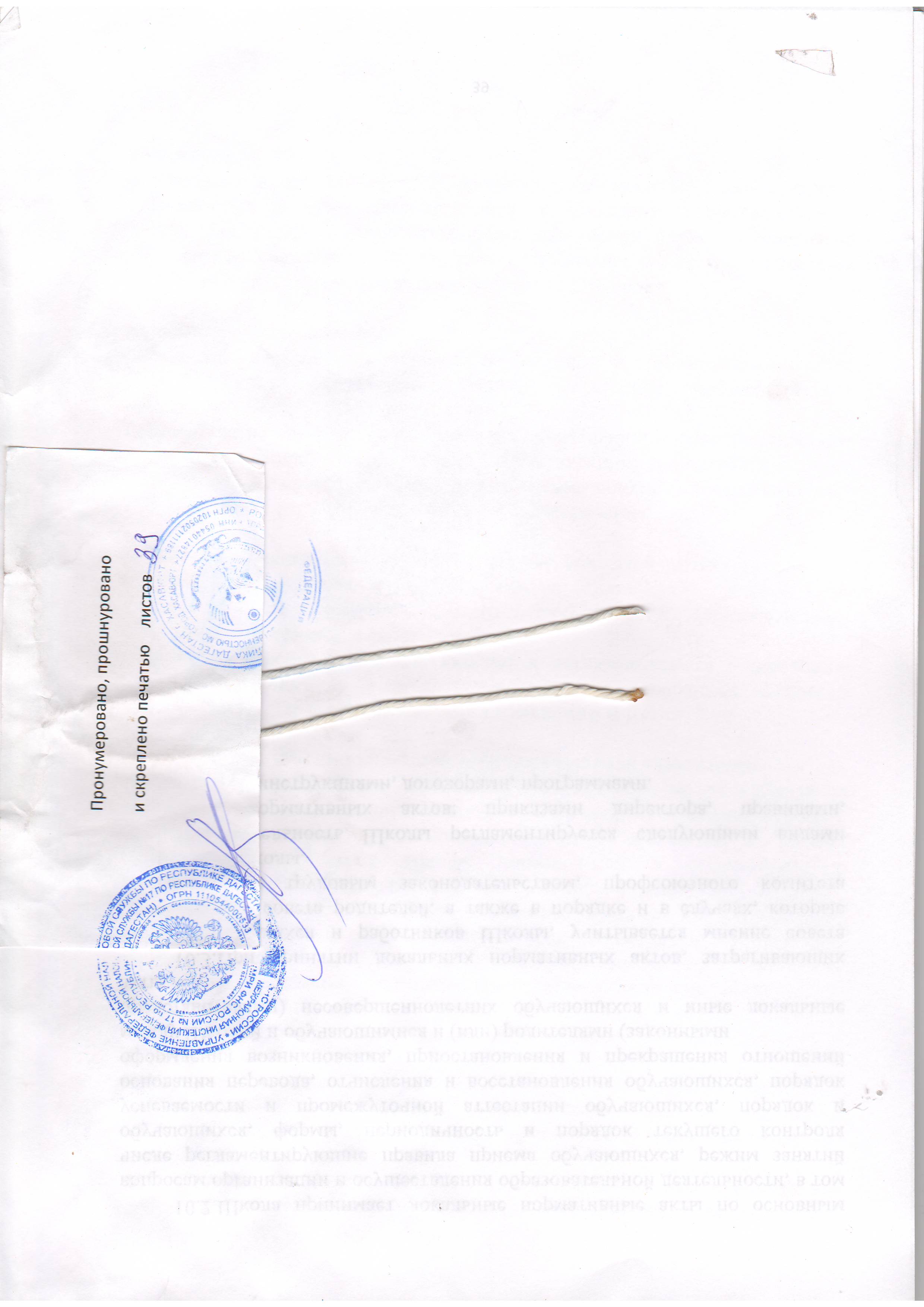 